АДМИНИСТРАЦИЯКЛЮКВИНСКОГО СЕЛЬСОВЕТАКУРСКОГО РАЙОНА==================================================305502, Курская область, Курский район, Клюквинский сельсовет, д. Долгое, д. № 167РАСПОРЯЖЕНИЕот 09.09.2022 № 22Об утверждении плана-графика по внесению изменений в нормативные правовые акты Администрации Клюквинского сельсовета Курского района Курской области, предусматривающие предоставление в АУ КО «МФЦ» муниципальных услуг в полном объеме (в части приема и выдачи документов) с прекращением предоставления таких услуг в ходе личного приема в Администрации Клюквинского сельсовета  Курского района Курской областиВо исполнение постановления Администрации Курского района Курской области от 23.11.2021 № 2031  «Об утверждении Плана мероприятий («дорожной карты») по переходу  к организации предоставления в автономном учреждении Курской области «Многофункциональный центр по предоставлению государственных и муниципальных услуг» муниципальных услуг в полном объеме (в части приема и выдачи документов) с прекращением предоставления таких услуг в ходе личного приема в Администрации Клюквинского сельсовета Курского района Курской области»:Утвердить прилагаемый план-график внесения изменений в нормативные правовые акты Администрации Клюквинского сельсовета Курского района Курской области, предусматривающих предоставление в АУ КО «МФЦ» муниципальных услуг в полном объеме (в части приема и выдачи документов) с прекращением предоставления таких услуг в ходе личного приема в Администрации Клюквинского сельсовета Курского района Курской области.Контроль за исполнением настоящего распоряжения оставляю за собой.Распоряжение вступает в силу со дня его подписания.Глава Клюквинского сельсоветаКурского района                                                                                            В.Л. ЛыковУтвержден РаспоряжениемАдминистрации Клюквинского сельсовета Курского района от 09.09. 2022 № 22План-графикпо внесению изменений в нормативные правовые акты Администрации Клюквинского сельсовета Курского района Курской области, предусматривающих предоставление в АУ КО «МФЦ» муниципальных услуг в полном объеме (в части приема и выдачи документов) с прекращением предоставления таких услуг в ходе личного приема  в Администрации Клюквинского сельсовета Курского района Курской областиМероприятияСрокОтветственные лицаАнализ нормативных правовых  актов, регулирующих предоставление муниципальных услугсентябрь2022 годЗаместитель Главы Администрации по правовым вопросам               Внесение изменений в нормативные правовые акты Администрации Клюквинского сельсовета Курского района Курской области, в том числе, в административные регламенты предоставления муниципальных услуг Администрации Клюквинского сельсовета Курского района Курской области в части закрепления приема документов и выдачи результатов предоставления муниципальных услуг исключительно через АУ КО «МФЦ» с прекращением личного приема в Администрации Клюквинского сельсовета Курского района Курской областисентябрь-октябрь2022 годЗаместитель Главы Администрации по правовым вопросам   Заместитель Главы Администрации по общим вопросам                         Внесение изменений в Соглашение  о взаимодействии между автономным учреждением Курской области «Многофункциональный центр по предоставлению государственных и муниципальных услуг» и Администрацией Клюквинского сельсовета Курского района Курской области2022 год,по согласованиюс АУ КО «МФЦ»АУ КО «МФЦ»(по согласованию)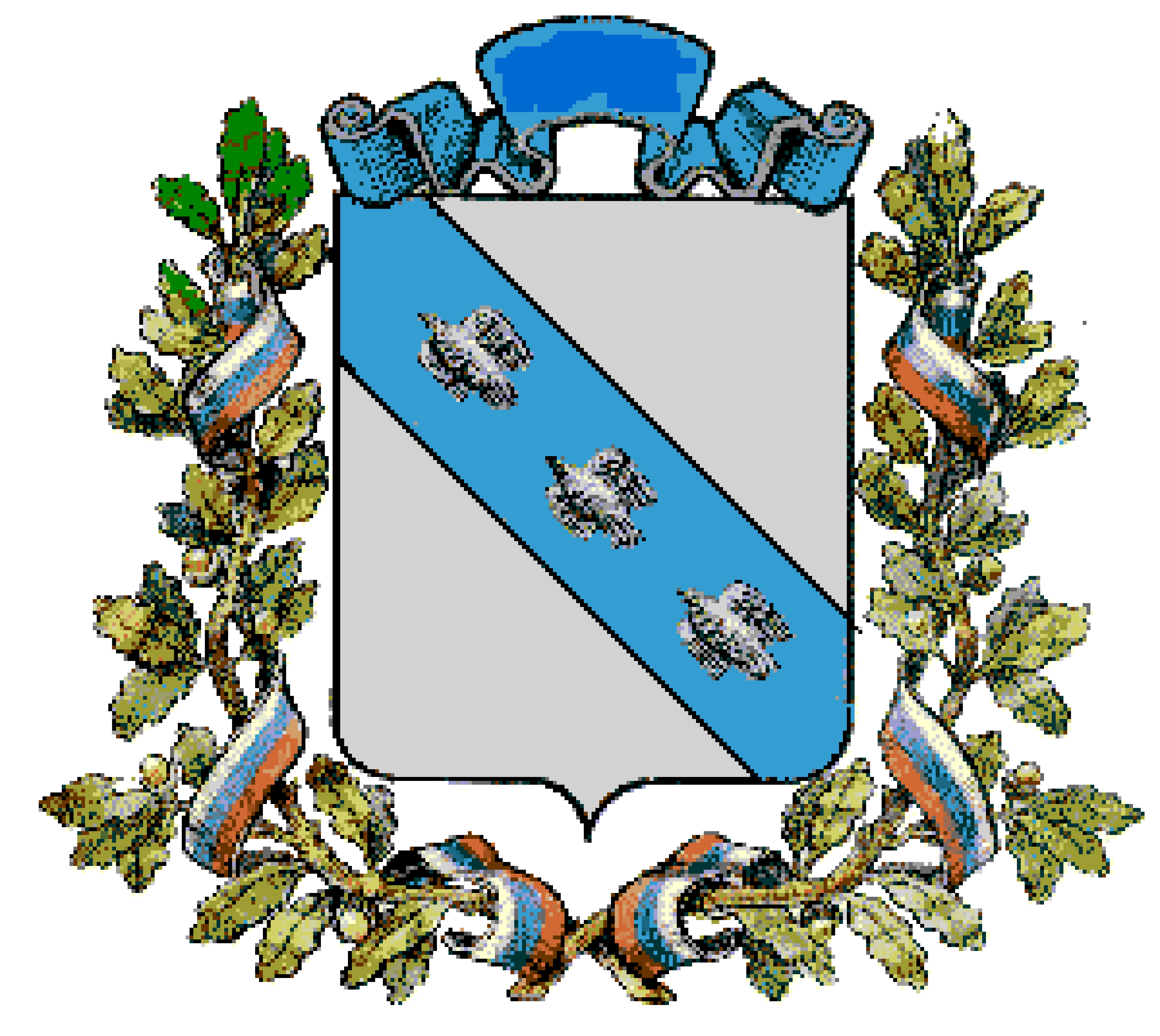 